Как часто Вы говорите детям…Я сейчас занят(а)!Посмотри, что ты сейчас натворил!Это надо делать не так!Когда же ты научишься!Сколько раз я тебе говорила!Я не могу тебе помочь. Разбирайся самТы сведёшь меня с ума!Уйди от меня!Все эти «словечки» крепко зацепляются в подсознании ребенка, и потом не удивляйтесь, если ребёнок отдалился от Вас, стал скрытным, ленивым, недоверчивым, неуверенным в себе.А эти слова ласкают душу ребёнка:Ты самый любимыйТы очень многое можешьЧто бы мы без тебя делалиЯ всегда помогу тебеЯ радуюсь твоим успехамЧтобы не случилось, твой дом – твоя крепостьРасскажи мне, сто с тобойЯ понимаю тебяУважаемые родители!Поздравляем Вас!Ваш ребёнок ПОВЗРОСЛЕЛ!Теперь онПЯТИКЛАССНИК!!!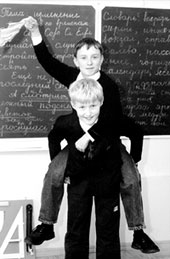 Первая часть школьной жизни уже позади - ребенок отучился в начальной школе. Он повзрослел. Он теперь - пятиклассник!Давайте же разберемся, в чем же заключается сложность этого периода и как миновать "подводные камни", о которые "спотыкаются" и дети, и родители, и педагоги.Необходимость осваивать «Новую школьную территорию». Увеличение количества учебных дисциплин. Увеличение числа учителей. Отсутствие преемственности требований, предъявляемых учителями начальной школы и среднего звена, а так же рассогласованность требований разных учителей-предметников. Смена классного руководителя. Необходимость адаптироваться к новому (или измененному) классному коллективу. Не успешность во взаимодействии с учителями или одноклассниками.  Хроническая или эпизодическая учебная не успешность. Резкое изменение в уровне родительского контроля и помощиОтсутствие контроля. У каждого предметника большая нагрузка и много учащихся с разных параллелей. Запомнить все особенности всех учеников он просто не в состоянии. Поэтому у ребенка создается впечатление, что он никому из учителей не нужен, что можно «похалявить».Усталый, утомленный вид ребёнкаНежелание делиться впечатлениями о проведенном днеСтремление при разговоре отвлечь родителей от школьных событийНежелание выполнять домашние заданияНегативные характеристики в адрес школы, учителей, одноклассниковЖалобы на те или иные события, связанные со школойБеспокойный ночной сонПостоянные жалобы на плохое самочувствиеСоздавайте условия для развития самостоятельности в поведении ребенка. У ученика должны быть обязанности, за выполнение которых он несет ответственность.Несмотря на кажущуюся взрослость, пятиклассник нуждается в ненавязчивом контроле со стороны родителей, т.к. не всегда может сам сориентироваться в новых требованиях школьной жизни.Для пятиклассника учитель – уже не такой непререкаемый авторитет, как раньше, в адрес учителей могу звучать критические замечания. Важно обсудить с ребенком причины его недовольства, поддерживая при этом авторитет учителя.Ученику уже не так интересна учеба сама по себе, многим в школе интересно бывать по тому, что там много друзей. Важно, чтобы у ребенка была возможность обсудить свои школьные дела, учебу и отношения с друзьями в семье и с классными руководителями.Если Вас что-то беспокоит в поведении ребенка, его учебных делах, желательно обратиться за консультацией к классному руководителю, школьному психологу